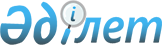 "Энергия тұтынудың нормативтерін бекіту туралы" Қазақстан Республикасы Инвестициялар және даму министрінің 2015 жылғы 31 наурыздағы № 394 бұйрығына толықтыру енгізу туралыҚазақстан Республикасы Индустрия және инфрақұрылымдық даму министрінің м.а. 2023 жылғы 13 қаңтардағы № 20 бұйрығы. Қазақстан Республикасының Әділет министрлігінде 2023 жылғы 20 қаңтарда № 31729 болып тіркелді
      БҰЙЫРАМЫН:
      1. "Энергия тұтынудың нормативтерін бекіту туралы" Қазақстан Республикасы Инвестициялар және даму министрінің 2015 жылғы 31 наурыздағы № 394 бұйрығына (Нормативтік құқықтық актілерді мемлекеттік тіркеу тізілімінде № 11319 болып тіркелген) мынадай толықтыру енгізілсін:
      көрсетілген бұйрықпен бекітілген энергия тұтынудың нормативтері:
      мынадай мазмұндағы 7-бөліммен толықтырылсын:
      "7. Мемлекеттік мекемелер мен квазимемлекеттік сектор субъектілер ғимараттарының жылытылатын алаңының бір бірлігіне шаққандағы жылу энергиясының үлестік шығысы
      1 – параграф. Орталықтандырылған жылыту
      2 – параграф. Автономды жылыту
      2. Қазақстан Республикасы Индустрия және инфрақұрылымдық даму министрлігінің Индустриялық даму комитеті Қазақстан Республикасының заңнамасында белгіленген тәртіппен:
      1) осы бұйрықты Қазақстан Республикасы Әділет министрлігінде мемлекеттік тіркеуді;
      2) осы бұйрықты Қазақстан Республикасы Индустрия және инфрақұрылымдық даму министрлігінің интернет-ресурсында орналастыруды қамтамасыз етсін.
      3. Осы бұйрықтың орындалуын бақылау жетекшілік ететін Қазақстан Республикасының Индустрия және инфрақұрылымдық даму вице-министріне жүктелсін.
      4. Осы бұйрық алғашқы ресми жарияланған күнінен кейін күнтізбелік он күн өткен соң қолданысқа енгізіледі.
      "КЕЛІСІЛДІ"
      Қазақстан Республикасы 
      Ауыл шаруашылығы министрлігі
      "КЕЛІСІЛДІ"
      Қазақстан Республикасы
      Ақпарат және қоғамдық
      даму министрлігі
      "КЕЛІСІЛДІ"
      Қазақстан Республикасы 
      Әділет министрлігі
      "КЕЛІСІЛДІ"
      Қазақстан Республикасы 
      Ғылым және жоғары
      білім министрлігі
      "КЕЛІСІЛДІ"
      Қазақстан Республикасының 
      Бас прокуратурасы
      "КЕЛІСІЛДІ"
      Қазақстан Республикасы
      Бәсекелестікті қорғау және
      дамыту агенттігі
      "КЕЛІСІЛДІ"
      Қазақстан Республикасы 
      Денсаулық сақтау министрлігі
      "КЕЛІСІЛДІ"
      Қазақстан Республикасы
      Еңбек және халықты әлеуметтік
      қорғау министрлігі
      "КЕЛІСІЛДІ"
      Қазақстан Республикасы 
      Қорғаныс министрлігі
      "КЕЛІСІЛДІ"
      Қазақстан Республикасы 
      Қаржы министрлігі
      "КЕЛІСІЛДІ"
      Қазақстан Республикасы 
      Қаржы нарығын реттеу 
      және дамыту агенттігі
      "КЕЛІСІЛДІ"
      Қазақстан Республикасы 
      Мәдениет және
      спорт министрлігі
      "КЕЛІСІЛДІ"
      Қазақстан Республикасы 
      Мемлекеттік қызмет
      істері агенттігі
      "КЕЛІСІЛДІ"
      Қазақстан Республикасы 
      Оқу-ағарту министрлігі
      "КЕЛІСІЛДІ"
      Қазақстан Республикасы 
      Сауда және интеграция министрлігі
      "КЕЛІСІЛДІ"
      Қазақстан Республикасы 
      Сыртқы істер министрлігі
      "КЕЛІСІЛДІ"
      Қазақстан Республикасы 
      Стратегиялық жоспарлау 
      және реформалар агенттігі
      "КЕЛІСІЛДІ"
      Қазақстан Республикасы 
      Сыбайлас жемқорлыққа 
      қарсы іс-қимыл агенттігі 
      (Сыбайлас жемқорлыққа
      қарсы қызмет)
      "КЕЛІСІЛДІ"
      Қазақстан Республикасы 
      Төтенше жағдайлар министрлігі
      "КЕЛІСІЛДІ"
      Қазақстан Республикасы 
      Ұлттық экономика министрлігі
      "КЕЛІСІЛДІ"
      Қазақстан Республикасы 
      Ұлттық қауіпсіздік комитеті
      "КЕЛІСІЛДІ"
      Қазақстан Республикасы 
      Цифрлық даму, инновациялар және 
      аэроғарыш өнеркәсібі министрлігі
      "КЕЛІСІЛДІ"
      Қазақстан Республикасы 
      Ішкі істер министрлігі
      "КЕЛІСІЛДІ"
      Қазақстан Республикасы 
      Энергетика министрлігі
      "КЕЛІСІЛДІ"
      Қазақстан Республикасы 
      Экология, геология және 
      табиғи ресурстар министрлігі
					© 2012. Қазақстан Республикасы Әділет министрлігінің «Қазақстан Республикасының Заңнама және құқықтық ақпарат институты» ШЖҚ РМК
				
Климаттық аймақ
Өлшем бірлігі
Мекемелердің жіктеуіші
Мекемелердің жіктеуіші
Мекемелердің жіктеуіші
Мекемелердің жіктеуіші
Мекемелердің жіктеуіші
Климаттық аймақ
Өлшем бірлігі
Оқу орындары (жоғары, орта және арнайы)
Басқару органдарының әкімшілік мекемелері
Денсаулық сақтау мекемелері (емханалар, ауруханалар)
Мәдениет мекемелері (кітапханалар, мұражайлар)
Мектепке дейінгі балалар мекемелері (балабақша, бақша)
I
климаттық аймақ
гигакаллорий/метр2
0,24
0,31
0,23
0,26
0,26
II
климаттық аймақ
гигакаллорий /метр2
0,16
0,23
0,20
0,18
0,18
III
климаттық аймақ
гигакаллорий /метр2
0,24
0,28
0,20
0,26
0,24
Климаттық аймақ
Көрсеткіш
Өлшем бірлігі.
Мекемелердің жіктеуіші
Мекемелердің жіктеуіші
Мекемелердің жіктеуіші
Мекемелердің жіктеуіші
Мекемелердің жіктеуіші
Климаттық аймақ
Көрсеткіш
Өлшем бірлігі.
Оқу мекемелері (жоғары, орта және арнайы)
Басқару органдарының әкімшілік мекемелері
Денсаулық сақтау мекемелері (емханалар, ауруханалар және т. б.)
Мектепке дейінгі балалар мекемелері (бөбекжай, балабақша)
Мәдениет мекемелері (кітапханалар, мұражайлар және т. б.)
I
климаттық аймақ
Үлесшығысы (электр энергиясы)
киловатт *сағат / метр2
201
250
240
206
203
I
климаттық аймақ
Үлесшығысы (тас көмір)
тонна/метр2
0,16
0,16
0,19
0,18
0,16
I
климаттық аймақ
Үлесшығысы (табиғи газ)
метр3/метр2
36
39
39
39
36
II
климаттық аймақ
Үлесшығысы (электр энергиясы)
киловатт *сағат/метр2
0
221
0
142
142
II
климаттық аймақ
Үлесшығысы (тас көмір)
тонна/метр2
0,13
0,10
0,12
0,14
0,11
II
климаттық аймақ
Үлесшығысы (табиғи газ)
метр3/метр2
30
34
35
31
34
III
климаттық аймақ
Үлес шығысы (электр энергиясы)
киловатт *сағат/
метр2
142
266
0
240
0
III
климаттық аймақ
Үлес шығысы (көмір)
тонна/метр2
0,12
0,10
0,13
0,14
0,12
III
климаттық аймақ
Үлесшығысы (табиғи газ)
метр3/метр2
25
33
34
31
33".
      Қазақстан РеспубликасыИндустрия және инфрақұрылымдықдаму министрінің міндетін атқарушы

И. Шархан
